ЗАЯВЛЕНИЕ НА ВСТУПЛЕНИЕ В РЕЕСТР 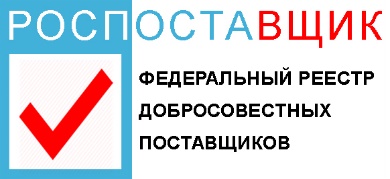 «РОСПОСТАВЩИК»Рег. номер РОСС RU.З1760.04РПК0Руководителю центрального органаФедерального реестра добросовестныхпоставщиков продукции и услуг «РОСПОСТАВЩИК»,Д.А. ЛебедевуЗАЯВЛЕНИЕ   В соответствии с утвержденным Регламентом, прошу на основе независимой оценки включить организацию __________ в Федеральный реестр добросовестных поставщиков продукции и услуг «РОСПОСТАВЩИК».Информация о заявителе:Гарантируем достоверность предоставляемых в заявлении данных. «__» ______ 20__ г.ФИО руководителя, печать, подпись1Полное наименование организации заявителя2Юридический и фактический адреса заявителя3Должность и ФИО руководителя заявителя4Должность, ФИО, контактные данные контактного лица заявителя5Телефон, адрес электронной почты и сайт организации заявителя6ИНН7Область деятельности (Коды ОКВЭД, ТНВЭД)8Численность персонала организации заявителя9Информация о нахождении в течение последних 5 лет в РНП ФАС РФ (если да – укажите период (ы) нахождения10Информация о наличии сертификатов по стандартам ГОСТ Р в области опыта и деловой репутации (если да – укажите индекс, срок действия, номер)11Информация о наличии системы менеджмента качества (если применимо  - укажите, по каким стандартам сертифицирована организация, номер стандарта, номер сертификата, срок действия)12Организация заявителя находится в стадии процедуры банкротства, внешнего управления? Если да, укажите детали13Оборот организации заявителя за последние 3 года (руб.)